Pressrelease2012-10-03Interflora.se tar hjälp av kända ansikten 
     i ny välgörenhetskampanjMånadens gäst är en ny kampanj på Interflora.se, där idrottsstjärnor, musiker och andra välkända profiler varje månad får välja vilken hjälporganisation Interflora.se ska skänka 10 000 kronor till. Kampanjen bygger på glädjen att ge, eftersom gåvan är central i Interfloras verksamhet.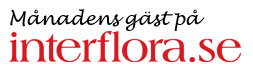 I oktober startar Interflora sin nya kampanj på Interflora.se: Månadens gäst. Varje månad träffar Interfloras online-team en idrottsstjärna, en musiker, en författare eller något annan välkänd och folkkär person. I en videointervju får Månadens gäst berätta om en hjälporganisation eller hjälpprojekt som ligger henne eller honom extra varmt om hjärtat, och som Interflora.se sedan skänker 10 000 kronor till. 
     Under varje månad kommer dessutom en bukett från Interfloras ordinarie förmedlingssortiment döpas om till namnet på Månadens gäst. För varje såld bukett kommer Interflora.se att donera ytterligare 10 kr till den valda organisa-tionen.Idén bakom Månadens gäst grundas på glädjen att ge. För Interflora AB, som med den snart 90 år unga blomsterförmedlingstjänsten Blommogram har gåvan som central del i verksamheten, är det självklart att även själva ge. Under 2011 och 2012 har Interflora genom sitt engagemang i Läkare Utan Gränser och Barncancerfondens insamlingskampanj Give Hope donerat närmare 900 000 kronor till dessa verksamheter. 
Interflora AB är Sveriges ledande företag inom blomsterfackhandel och driver idag Interflora Blomsterförmedling och fackhandelskedjan Interflora Fresh. Totalt 750 blomsterbutiker runtom i Sverige är ombud för förmedlingstjänsten Blommogram.

För mer information, kontakta Anna Ceder, informatör på Interflora AB: 
08-634 44 01, anna.ceder@interflora.se